Как облегчить ребенку расставание с родителями?Болезненная разлука с родителями может возникнуть у детей любого возраста. Детям тяжело расставаться с родителями по многим причинам – это и страх разлуки, и плохое настроение, и конфликт между ребенком и родителем, и долгий перерыв в посещении детского сада, и др. Со стороны 
педагогического персонала требуется поддержка, важно успокоить ребенка, 
объяснить, что родители вернутся за ним, а во время их отсутствия о нем 
позаботятся.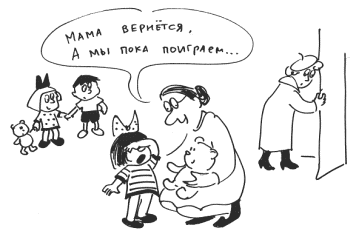 Как быть…РОДИТЕЛЯМОдин из вариантов – пройти вместе с ребенком в группу и оставаться там в течение некоторого времени, чтобы ребенок мог найти себе занятие по 
интересам.Обязательно прощайтесь с ребенком и говорите ему, когда вы за ним 
вернетесь. Ритуалы прощания могут быть разные: поцеловать ребенка, 
прочитать прощальное стихотворение, прощаться ручками, носиком, 
глазками, помахать рукой, посмотреть в окно, как уходит мама, ввести 
ребенка в группу и др.Оставьте какие-то свои вещи ребенку, чтобы ему не было одиноко: фотографию, расческу, заколку, шарфик и др.